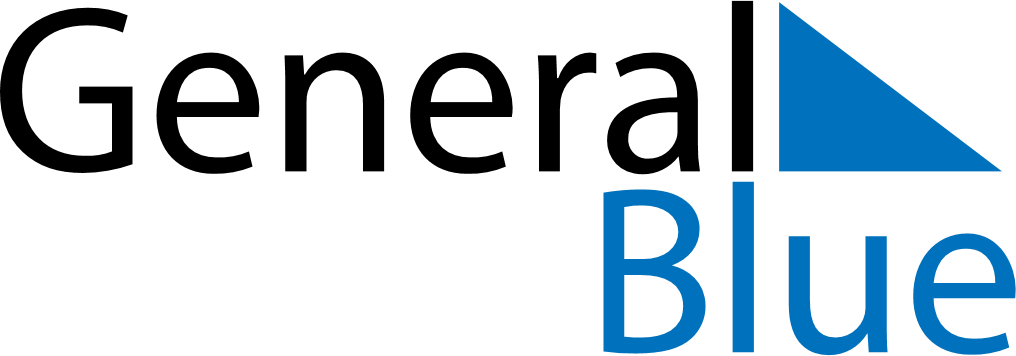 February 2029February 2029February 2029IcelandIcelandMondayTuesdayWednesdayThursdayFridaySaturdaySunday123456789101112131415161718BolludagurSprengidagurAsh WednesdayWoman’s Day19202122232425262728